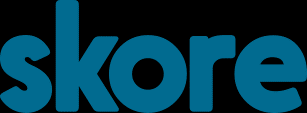 Skore é uma plataforma de gestão do conhecimento e treinamento feita sob medida para times ágeis e ambiciosos, principalmente os que estão enfrentando grande crescimento e precisam garantir que o conhecimento chegue a todos da forma mais eficiente possível. Um dos maiores diferenciais do Skore é a sua capacidade de se integrar às ferramentas que as equipes já utilizam no dia-a-dia como Slack e Google Drive, criando uma cultura onde compartilhar conhecimento não é um esforço, e sim um hábito.  Skore também é a criadora do Paperbot (um dos maiores bots para Slack do mundo). 